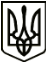 УкраїнаМЕНСЬКА МІСЬКА РАДАЧернігівська областьРОЗПОРЯДЖЕННЯ Від 26 серпня 2021 року		 № 297Про нагородження Почесною грамотою Менської міської ради Відповідно до Положення про Почесну грамоту міської ради, затвердженого рішенням 21 сесії Менської міської ради 5 скликання від 17  липня 2008 року «Про Положення про Почесну грамоту міської ради», Програми вшанування, нагородження громадян Почесною грамотою Менської міської ради на 2020 - 2022 роки, затвердженої рішенням 36  сесії Менської міської ради 7 скликання від 26 грудня 2019 року № 679 «Про затвердження програми вшанування громадян Почесною грамотою Менської міської ради на 2020-2022 роки», керуючись п.  20 ч. 4 ст. 42 Закону України «Про місцеве самоврядування в Україні», враховуючи подання начальника Відділу культури Менської міської ради С.В.Шелудько: 1. Нагородити Почесною грамотою Менської міської ради за активну громадську позицію, вагомий особистий внесок в розвиток сфери культури Менської громади,  плідну співпрацю і партнерську підтримку в підготовці щорічного відкритого спортивно – масового фестивалю «БОГАТИР -FEST»:Шешу Анатолія Вікторовича, спонсора  фестивалю «БОГАТИР -FEST».2. Нагородити Почесною грамотою Менської міської ради за активну громадську позицію, популяризацію спорту та відроджєння етнічної спадщини села, вагомий особистий внесок в підготовку  щорічного відкритого спортивно – масового фестивалю «БОГАТИР -FEST»: Воронцова Олександра Володимировича, жителя с.Блистова;Гальчука Романа Миколайовича,  жителя с.Блистова;Плоского Олександра Володимировича, жителя с.Блистова;Саповського Романа Валерійовича, жителя с.Блистова. 	3. Вручити нагородженим Почесними грамотами Менської міської ради, грошову винагороду в розмірі 248  грн.  45 коп. (кожному) з урахуванням податку з доходів фізичних осіб та військового збору. 4. Кошти без урахування податку з доходів фізичних осіб, військового збору зарахувати на картковий рахунок начальника відділу документування та забезпечення діяльності апарату Менської міської ради Жураковської А.В. для подальшого вручення особам, які нагороджуються Почесними грамотами.Міський голова								Г.А.Примаков